Vital Signs Learning 	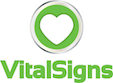 REFUND POLICY - REED USERS ONLY This policy only applies to clients who have purchased a product through Reed. If not please refer to our standard refund policy.Online CoursesThe consumer has from the day of their purchase 14 days to cancel their course and be eligible for a full refund of 100% of the purchase order providing they have not logged into the course.Classroom:The consumer has from the day of their purchase 14 days to cancel their course and be eligible for a full refund of 100% of the purchase order providing they have informed the client in advance via email and a telephone call. Chris PhillipsonManaging Director Date: 13th Febuary 2018Review Date: 12th February 2019